Name: __________________________	Table #: _______	Period: _______	Date:_________7.4B Estimating Square Roots_ClassworkObjective:  Approximate square roots (pre-req. for CCSS 8.NS.2 HW:  (7.4A) p. 313 #20 – 23, 26 – 31, 43 (Solutions on p. A33)           WARM UP Which number is greater?  EXPLAIN.  (SAME AS O.Y.O. p. 312 #8 – 10)CONTINUED ON BACK SQUARE NUMBERS:  1, 4, 9, 16, 25, 36, 49, 64, 81, 100, 121, 144, 169, 196, 225, 256, 289, 324, 361, 400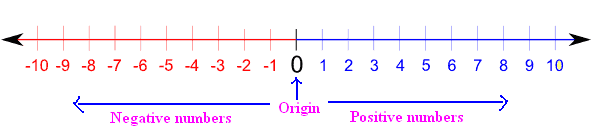 EXAMPLES:    ESTIMATE THE SQUARE ROOT TO THE NEAREST (a) INTEGER AND (b) TENTH.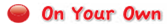 Find the side length of a square with an area of 25 cm2 (7.1 NOTES)Find the side length of a cube with a volume of 343 in3  (7.2 NOTES)Find the radius of a circle with an area of 225π (7.1 NOTES)     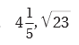 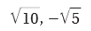 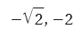 WATCH TUTORIAL VIDEO, LESSON 7.4, EXAMPLE 2, THEN DO O.Y.O. p. 311 #4 – 7Estimate  to the nearest (a) integer and (b) tenth. is between   and  .  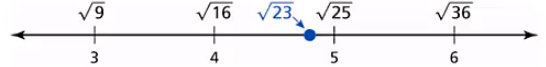 Guess and check the estimate of the square root to the nearest tenth.4.52 = 20.254.72 = 22.094.82 = 23.04	Estimate  to the nearest (a) integer and (b) tenth.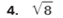 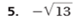 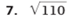 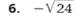 